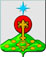 РОССИЙСКАЯ ФЕДЕРАЦИЯСвердловская областьДУМА СЕВЕРОУРАЛЬСКОГО ГОРОДСКОГО ОКРУГАРЕШЕНИЕот 27 марта 2019 года	                    № 12 г. СевероуральскО внесении изменений в Положение о бюджетном процессе в Североуральском городском округе, утвержденное Решением Думы Североуральского городского округа от 18.12.2013 года № 128 Руководствуясь Бюджетным кодексом Российской Федерации, Федеральным законом от 06.10.2003 года № 131-ФЗ "Об общих принципах организации местного самоуправления в Российской Федерации", Уставом Североуральского городского округа, статьей 20 Положения о правовых актах Североуральского городского округа, утвержденного Решением Думы Североуральского городского округа от 22 апреля 2015 года № 33, Дума Североуральского городского округа РЕШИЛА:1. Внести в Положение о бюджетном процессе Североуральского городского округа (далее – Положение), утвержденное Решением Думы Североуральского городского округа  от 18 декабря 2013 года № 128, с изменениями на 29 августа 2018 года, следующие изменения:1.1.  подпункт 7 пункта 3 статьи 22 признать утратившим силу;1.2. пункт 1 статьи 31 после слов "на начало текущего финансового года" дополнить словами "в объеме бюджетных ассигнований муниципального дорожного фонда, не использованных в отчетном финансовом году, направляются на увеличение в текущем финансовом году бюджетных ассигнований муниципального дорожного фонда, а также", после слов "оплате в отчетном финансовом году," дополнить словами "бюджетных ассигнований на предоставление субсидий юридическим лицам, предоставление которых в отчетном финансовом году осуществлялось в пределах суммы, необходимой для оплаты денежных обязательств получателей субсидий, источником финансового обеспечения которых являлись указанные субсидии,".1.3. подпункт 14 пункта 5 статьи 32 изложить в следующей редакции:«14) в случае изменения (уточнения) кодов бюджетной классификации расходов бюджета без изменения целевого назначения средств, в связи с необходимостью приведения кодов бюджетной классификации расходов в соответствие с требованиями Приказа Министерства финансов Российской Федерации от 08.06.2018 N 132н "О порядке формирования и применения кодов бюджетной классификации Российской Федерации, их структуре и принципах назначения".»2. Опубликовать настоящее Решение в газете «Наше слово» и на официальном сайте Администрации Североуральского городского округа.3. Контроль за исполнением настоящего Решения возложить на постоянную депутатскую комиссию Думы Североуральского городского округа по бюджету и налогам (Матюшенко Е.С.). Глава Североуральского городского округа ______________В.П. Матюшенко                                  Председатель ДумыСевероуральского городского Округа________________Е.С. Балбекова